ｅスポーツによる地方創生推進オンラインセミナー参加申込書（Ｅメール用）■申込先　群馬県産業経済部戦略セールス局　　　　 　ｅスポーツ・新コンテンツ創出課ｅスポーツ係　あてＥメール：kontentsuka@pref.gunma.lg.jp締切：８／２４（月）１７時以下により申し込みます。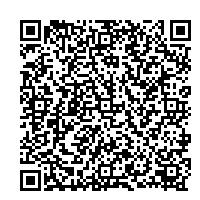 「ぐんま電子申請受付システム」からもお申し込みいただけます。■ぐんま電子申請受付システム（入力フォームから）　　https://s-kantan.jp/pref-gunma-u/offer/offerList_detail.action?tempSeq=2174企業・自治体名 企業・自治体名 主な業種所　在　地所　在　地（市町村名を記載ください。）（市町村名を記載ください。）（市町村名を記載ください。）（市町村名を記載ください。）（市町村名を記載ください。）代表窓口氏名Ｅメール参加者 役職氏名Ｅメール参加者 役職氏名Ｅメール参加者 役職氏名Ｅメール参加者 役職氏名Ｅメール